3-day training in 
Therapeutic Storywriting GroupsWhat is Therapeutic Storywriting?Therapeutic Storywriting uses the metaphor in stories to support children whose emotional and behavioural difficulties are getting in the way of their learning. 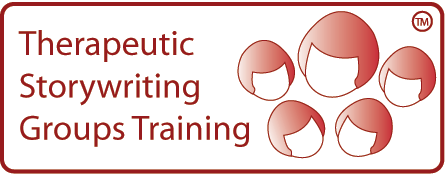 Research shows that the 10-week intervention improves pupils’ writing skills while also developing their emotional and social skills. Therapeutic Storywriting is a DfE example of good inclusive practice (SEN IMPACT: Case Study 14) and is used in over 35 Local Authorities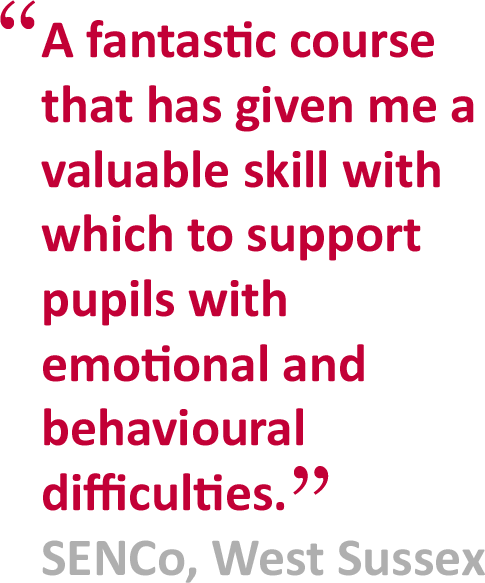 Is this training right for me?This course is aimed at SEN teachers, learning mentors, teaching assistants, school counsellors and other professionals supporting emotionally anxious children at Key Stages 2 & 3.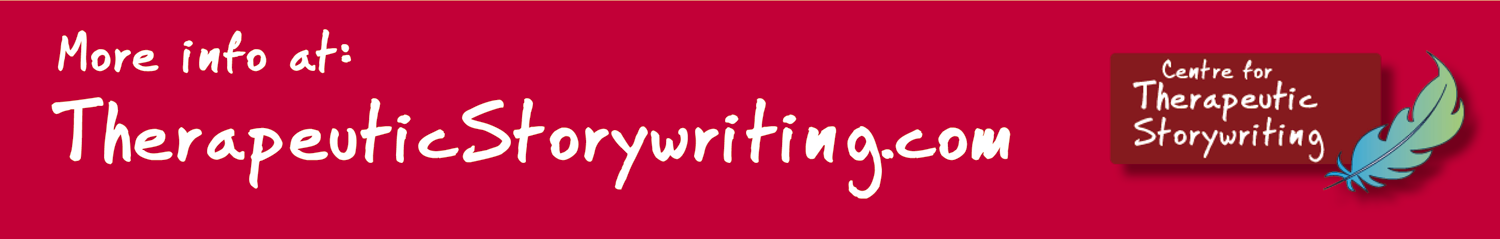 Next training session:Dates: 29/1/19; 26/2/19; 26/3/19
Cost: £350Venue: DLC SpennymoorBooking:To apply for a place on the course, please complete the booking form below/overleaf.About the trainer:Joanne Watson is the Senior Behaviour Support Worker for the Emotional Wellbeing and Effective Learning Team. Delivered in collaboration with: 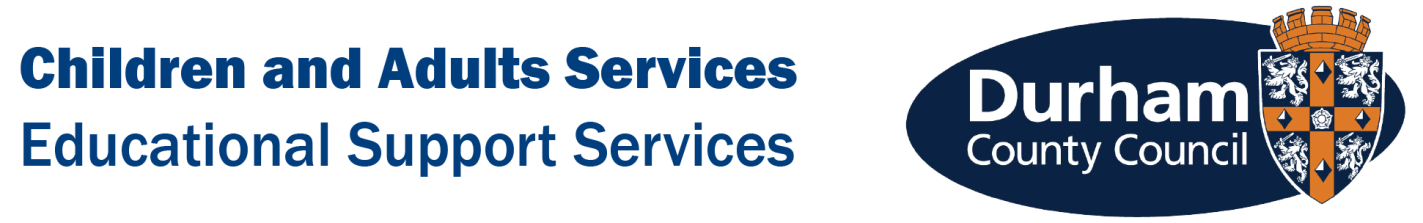 BOOKING FORMBOOKING FORMBOOKING FORMName of training: Therapeutic Storywriting GroupsName of training: Therapeutic Storywriting GroupsName of training: Therapeutic Storywriting GroupsDates of training:                              9.15am – 3.30pmDates of training:                              9.15am – 3.30pmDates of training:                              9.15am – 3.30pmLocation of training: Durham Leadership Centre, Enterprise Way, Spennymoor, DL16 6YP. Telephone:  03000 263306/07    Location of training: Durham Leadership Centre, Enterprise Way, Spennymoor, DL16 6YP. Telephone:  03000 263306/07    Location of training: Durham Leadership Centre, Enterprise Way, Spennymoor, DL16 6YP. Telephone:  03000 263306/07    Please complete and return this booking form to:Post: Cherri RickabySchool Courier: Email: cherri.rickaby@durham.gov.ukFax: 01740 657792Cost: £350 per delegate Refunds: minimum of 2 weeks’ noticeConfirmation: via email to secure serverPlease contact [name] on if you have not received confirmation of  your place by [date]Cost: £350 per delegate Refunds: minimum of 2 weeks’ noticeConfirmation: via email to secure serverPlease contact [name] on if you have not received confirmation of  your place by [date]Member of Staff’s Name:  Position: Position: School Name:Address:School Name:Address:School SAP Org No:If n/a, please specify payment detailsTelephone number:Personal mobile no:Personal mobile no:E-Mail: Please note: All details concerning the course will be sent to this email address.E-Mail: Please note: All details concerning the course will be sent to this email address.E-Mail: Please note: All details concerning the course will be sent to this email address.Special dietary requirements, e.g. vegetarian? Give details:Special access requirements? 
Give details.Special access requirements? 
Give details.Local authority:Local authority:Local authority: